    Plán činnosti – červen 2021        	                                                                                                              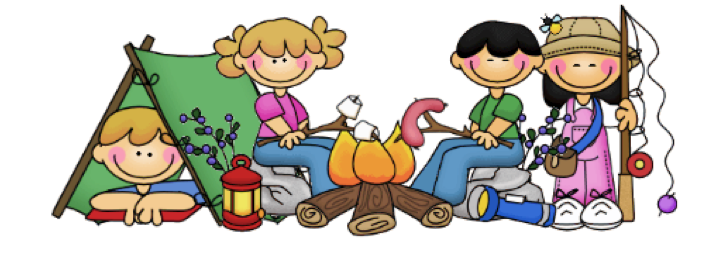 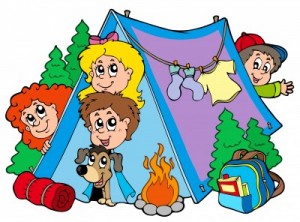 Tablo je vystavené ve výloze obchodu Optika Horáček na Masarykově náměstí.DatumČasMístoObsahPartnerVstupnéZodp.1. 6.PrůběžněVe třídáchIB – Jsem šťastný na ZemiPg. pracovnice1. 6.9,30Šk. zahrada/MŠOslava MDD – v karnevalových maskách!Pg. pracovnice3. 6. 9,00Tř. Včeliček Polytechnická výchova pro předškolní děti – výroba krmítka pro ptáčkyp. František VránaPg. pracovnice8. 6.12,00-16,30MŠDPrázdninové platby – v hotovosti!RodičeL. Pecinová9. 6.12,00-16,30MŠTPrázdninové platby – v hotovosti!RodičeL. Pecinová18. 6.9,30MŠSlavnostní rozloučení s předškoláky J. MatlochováJ. ZacpálkováPlánujemeŠkolní výletPg. pracovnice18. 6. 16:30MŠSpaní v mateřské škole Děti odcházející do 1. tř. ZŠPg. pracovnice21. 6.16,00MŠ TyršovaSchůzka s rodiči nově zapsaných dětí  na šk. rok 2021-22RodičeJ. Matlochová29. 6.12,00-16,30MŠDKonečné vyúčtování plateb Děti odcházející do 1. tř. ZŠRodičeL.Pecinová30. 6.12,00-16,30MŠTKonečné vyúčtování plateb Děti odcházející do 1. tř. ZŠRodičeL.Pecinová19. 8.20. 8.MŠTMŠDInkasní platby - ZÁŘÍL.Pecinová1. 9.2. 9.12,00-16,30MŠTMŠDPlatby v hotovosti - ZÁŘÍRodičeL.Pecinová